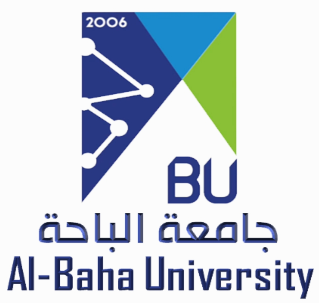 PROJECT TITLEANOTHER TITLE LINE - IF NEEDEDGraduation Project ReportPresented toCivil Engineering Department In Partial Fulfillmentof the Requirements for the DegreeBachelor of Science in Civil EngineeringTeam MembersProject Advisor  Dr. …………………………………….Graduation Month, Year[Double spaces]Graduation ProjectSubmitted toCivil Engineering Department [If you finish this part go to Layout – Breaks -   add Next page][Double spaces]ABSTRACTThe abstract is a brief statement of the problem, methodology, findings, and conclusions of the project. In other words, it should describe the key challenges or problems, the methodology and approach used, and the major findings or outcomes. The heading ABSTRACT is typed in capital letters without punctuation, centered between the margins, leaving a two-inch top margin. The type of font used (Times New Roman 12).[If you finish this part go to Layout – Breaks -   add Next page][Double spaces]ACKNOWLEDGEMENTEven though they are optional, acknowledgments are a polite method for authors to thank those who have given them advice, support, or special assistance. This includes academic advisors, family members, colleagues, and friends. The heading ACKNOWLEDGEMENTS is typed in capital letters without punctuation, centered between the margins, leaving a two-inch top margin. The type of font used (Times New Roman 12).[If you finish this part go to Layout – Breaks -   add Next page][Double spaces]STATEMENTThis is a confirmation that the project is an original work. All the analysis, design and system have been accomplished by the project members and it has not been submitted to any other college and university. All the students must sign the undertaking page. The heading STATEMENT is typed in capital letters without punctuation, centered between the margins, leaving a two-inch top margin. The type of font used (Times New Roman 12).[If you finish this part go to Layout – Breaks -   add Next page][Double spaces]TABLE OF CONTENTSIt includes all preliminary, body, and ending sections and subsections’ headings and their page numbers.  The list of contents should only include. subheadings up to the 3rd level, i.e., headings of level 4 or more, like 1.1.1.1 or 1.1.1.1.1, should not appear in the table of contents. Moreover, the subheadings are based on the needs of the project. For example, as shown.[If you finish this part go to Layout – Breaks -   add Next page][Double spaces]LIST OF FIGURESA list of figures should also be added with page numbers. They should include figure numbers, captions and page numbers in which they appear inside the document. For example, as shown.Figures must be prepared as following: Figures can include any type of illustration, including photos, graphs, diagrams, and maps.Each figure must have a figure caption that is specifically and alone titled.After the initial mention of the figure, present it accurately and the figure caption must be below the figure.[If you finish this part go to Layout – Breaks -   add Next page][Double spaces]LIST OF TABLESA list of tables should also be added with page numbers. They should include table numbers, captions, and page numbers in which they appear inside the document. For example, as shown.Tables must be prepared as following: The table titles should be accurately reflected in the content of the table.The information in the table should be presented in a way that makes the textual description clear.The table's title is located above the table.[If you finish this part go to Layout – Breaks -   add Next page][Double spaces]CHAPTER 1INTRODUCTIONBackground    This text is in the type style called “Normal” and should be used for the body of your report.  This text is in the type style called “Normal” and should be used for the body of your report. This text is in the type style called “Normal” and should be used for the body of your report. This text is in the type style called “Normal” and should be used for the body of your report. This text is in the type style called “Normal” and should be used for the body of your report.   [The type of font used Times New Roman 12]Objective  This text is in the type style called “Normal” and should be used for the body of your report.  This text is in the type style called “Normal” and should be used for the body of your report. This text is in the type style called “Normal” and should be used for the body of your report.   [The type of font used Times New Roman 12]Project Specification This text is in the type style called “Normal” and should be used for the body of your report.  This text is in the type style called “Normal” and should be used for the body of your report. for the body of your report.    [The type of font used Times New Roman 12]ApplicationsThis text is in the type style called “Normal” and should be used for the body of your report.  This text is in the type style called “Normal” and should be used for the body of your report. This text is in the type style called “Normal” and should be used for the body of your report. This text is in the type style called “Normal” and should be used for the body of your report.    [The type of font used Times New Roman 12][If you finish this part go to Layout – Breaks -   add Next page][Double spaces]CHAPTER 2LITERATURE REVIEW Background    This text is in the type style called “Normal” and should be used for the body of your report.  This text is in the type style called “Normal” and should be used for the body of your report. This text is in the type style called “Normal” and should be used for the body of your report. This text is in the type style called “Normal” and should be used for the body of your report. This text is in the type style called “Normal” and should be used for the body of your report.   [The type of font used Times New Roman 12] Previous Work This text is in the type style called “Normal” and should be used for the body of your report.  This text is in the type style called “Normal” and should be used for the body of your report. This text is in the type style called “Normal” and should be used for the body of your report. This text is in the type style called “Normal” and should be used for the body of your report. This text is in the type style called “Normal” and should be used for the body of your report.[The type of font used Times New Roman 12]Comparative StudyThis text is in the type style called “Normal” and should be used for the body of your report.  This text is in the type style called “Normal” and should be used for the body of your report. This text is in the type style called “Normal” and should be used for the body of your report. This text is in the type style called “Normal” and should be used for the body of your report, as shown in Table 1. Table 1: Example of Table as shown below the table Title[The type of font used Times New Roman 12][If you finish this part go to Layout – Breaks -   add Next page][Double spaces]Chapter 3METHODOLOGY & MATERIALS MaterialsThis text is in the type style called “Normal” and should be used for the body of your report.  This text is in the type style called “Normal” and should be used for the body of your report. This text is in the type style called “Normal” and should be used for the body of your report. This text is in the type style called “Normal” and should be used for the body of your report. This text is in the type style called “Normal” and should be used for the body of your report, as shown in Equation 1.                                              Q = CiA                                                   Equation 1                                                                                                  where: Q =Peak rate of runoff in cubic feet per second C =Runoff coefficient, an empirical coefficient representing a relationship between rainfall and runoff. i =Average intensity of rainfall in inches per hour for the time of concentration (Tc) for a selected frequency of occurrence or return period. A =The watershed area in acres.This text is in the type style called “Normal” and should be used for the body of your report.  This text is in the type style called “Normal” and should be used for the body of your report.[The type of font used Times New Roman 12] Design Constraints This text is in the type style called “Normal” and should be used for the body of your report.  This text is in the type style called “Normal” and should be used for the body of your report. This text is in the type style called “Normal” and should be used for the body of your report. This text is in the type style called “Normal” and should be used for the body of your report. This text is in the type style called “Normal” and should be used for the body of your report.[The type of font used Times New Roman 12]Finite Element Program This text is in the type style called “Normal” and should be used for the body of your report.  This text is in the type style called “Normal” and should be used for the body of your report. This text is in the type style called “Normal” and should be used for the body of your report. This text is in the type style called “Normal” and should be used for the body of your report. This text is in the type style called “Normal” and should be used for the body of your report.[The type of font used Times New Roman 12]System of Units This text is in the type style called “Normal” and should be used for the body of your report.  This text is in the type style called “Normal” and should be used for the body of your report. This text is in the type style called “Normal” and should be used for the body of your report. This text is in the type style called “Normal” and should be used for the body of your report. This text is in the type style called “Normal” and should be used for the body of your report.[The type of font used Times New Roman 12][If you finish this part go to Layout – Breaks -   add Next page][Double spaces]Chapter 4RESULTS & DISCUSSIONResultsThis text is in the type style called “Normal” and should be used for the body of your report.  This text is in the type style called “Normal” and should be used for the body of your report. This text is in the type style called “Normal” and should be used for the body of your report. This text is in the type style called “Normal” and should be used for the body of your report. This text is in the type style called “Normal” and should be used for the body of your report.[The type of font used Times New Roman 12]DiscussionThis text is in the type style called “Normal” and should be used for the body of your report.  This text is in the type style called “Normal” and should be used for the body of your report. This text is in the type style called “Normal” and should be used for the body of your report. [The type of font used Times New Roman 12][If you finish this part go to Layout – Breaks -   add Next page][Double spaces]Chapter 5PROJECT MANAGEMENTProject PlanThis text is in the type style called “Normal” and should be used for the body of your report.  This text is in the type style called “Normal” and should be used for the body of your report. This text is in the type style called “Normal” and should be used for the body of your report. This text is in the type style called “Normal” and should be used for the body of your report. This text is in the type style called “Normal” and should be used for the body of your report.[The type of font used Times New Roman 12]Contribution of Team MembersThis text is in the type style called “Normal” and should be used for the body of your report.  This text is in the type style called “Normal” and should be used for the body of your report. This text is in the type style called “Normal” and should be used for the body of your report. This text is in the type style called “Normal” and should be used for the body of your report. This text is in the type style called “Normal” and should be used for the body of your report.[The type of font used Times New Roman 12]Project Execution MonitoringThis text is in the type style called “Normal” and should be used for the body of your report.  This text is in the type style called “Normal” and should be used for the body of your report. This text is in the type style called “Normal” and should be used for the body of your report. This text is in the type style called “Normal” and should be used for the body of your report. This text is in the type style called “Normal” and should be used for the body of your report.[The type of font used Times New Roman 12]Challenges and Decision MakingThis text is in the type style called “Normal” and should be used for the body of your report.  This text is in the type style called “Normal” and should be used for the body of your report. This text is in the type style called “Normal” and should be used for the body of your report. This text is in the type style called “Normal” and should be used for the body of your report. This text is in the type style called “Normal” and should be used for the body of your report.[The type of font used Times New Roman 12]Project Bill of Materials and BudgetThis text is in the type style called “Normal” and should be used for the body of your report.  This text is in the type style called “Normal” and should be used for the body of your report. This text is in the type style called “Normal” and should be used for the body of your report. This text is in the type style called “Normal” and should be used for the body of your report. This text is in the type style called “Normal” and should be used for the body of your report.[The type of font used Times New Roman 12][If you finish this part go to Layout – Breaks -   add Next page][Double spaces]Chapter 6PROJECT ANALYSIS Life-long LearningThis text is in the type style called “Normal” and should be used for the body of your report.  This text is in the type style called “Normal” and should be used for the body of your report. This text is in the type style called “Normal” and should be used for the body of your report. This text is in the type style called “Normal” and should be used for the body of your report. This text is in the type style called “Normal” and should be used for the body of your report.[The type of font used Times New Roman 12]Impact of Engineering SolutionsThis text is in the type style called “Normal” and should be used for the body of your report.  This text is in the type style called “Normal” and should be used for the body of your report. This text is in the type style called “Normal” and should be used for the body of your report. This text is in the type style called “Normal” and should be used for the body of your report. This text is in the type style called “Normal” and should be used for the body of your report.[The type of font used Times New Roman 12]Contemporary Issues AddressedThis text is in the type style called “Normal” and should be used for the body of your report.  This text is in the type style called “Normal” and should be used for the body of your report. This text is in the type style called “Normal” and should be used for the body of your report. This text is in the type style called “Normal” and should be used for the body of your report. This text is in the type style called “Normal” and should be used for the body of your report.[The type of font used Times New Roman 12][If you finish this part go to Layout – Breaks -   add Next page][Double spaces]Chapter 7CONCLUSION & FUTURE RECOMMENDATIONConclusionThis text is in the type style called “Normal” and should be used for the body of your report.  This text is in the type style called “Normal” and should be used for the body of your report. This text is in the type style called “Normal” and should be used for the body of your report. This text is in the type style called “Normal” and should be used for the body of your report. This text is in the type style called “Normal” and should be used for the body of your report.[The type of font used Times New Roman 12]Future RecommendationThis text is in the type style called “Normal” and should be used for the body of your report.  This text is in the type style called “Normal” and should be used for the body of your report. This text is in the type style called “Normal” and should be used for the body of your report. This text is in the type style called “Normal” and should be used for the body of your report. This text is in the type style called “Normal” and should be used for the body of your report.[The type of font used Times New Roman 12][If you finish this part go to Layout – Breaks -   add Next page][Double spaces]REFERENCESThis section lists all types of information sources that were used for writing different project reports. The students are required to provide correct citations at relevant positions inside the body of the report for every cited source. Use APA Style or Number reference system: APA Style: Authors' Last name, First Initial. (Year). Book title: Subtitle. (Edition) [if other than the 1st]. Publisher. In-text: (Author, Year)Example:Brader, T. (2006). Campaigning for hearts and minds: How emotional appeals in political ads work. University of Chicago Press. In-text: (Brader, 2006)Number reference system:In the number reference system the references are listed in numerical order as they appear in the text. Example: [1] Wilson, S. Electron correlation in molecules. Oxford, United Kingdom: Clarendon Press, 1984. 281 p. ISBN 0-19-855617-9.[If you finish this part go to Layout – Breaks -   add Next page]APPENDIXThis section may support students’ need to attach secondary material like source code, user manual, or other relevant information not suitable in the body of the report. Secondary materials which are of the same nature should be gathered under the same appendix heading. For example, students may need to have one appendix for all secondary source codes, one appendix for all secondary forms … etc. The students should use a capital letter numbering style for the appendices, i.e. A, B, C …, as used in writing this document.[Double spaces]APPENDIX ATITLE OF APPENDIX A This text is in the type style called “Normal” and should be used for the body of your report.  This text is in the type style called “Normal” and should be used for the body of your report. This text is in the type style called “Normal” and should be used for the body of your report. This text is in the type style called “Normal” and should be used for the body of your report. This text is in the type style called “Normal” and should be used for the body of your report.[The type of font used Times New Roman 12][If you finish this part go to Layout – Breaks -   add Next page][Double spaces]APPENDIX BTITLE OF APPENDIX BThis text is in the type style called “Normal” and should be used for the body of your report.  This text is in the type style called “Normal” and should be used for the body of your report. This text is in the type style called “Normal” and should be used for the body of your report. This text is in the type style called “Normal” and should be used for the body of your report. This text is in the type style called “Normal” and should be used for the body of your report.[The type of font used Times New Roman 12] No.Student NameStudent ID1.……………………………..…………………..2.……………………………..…………………..Approved:Accepted: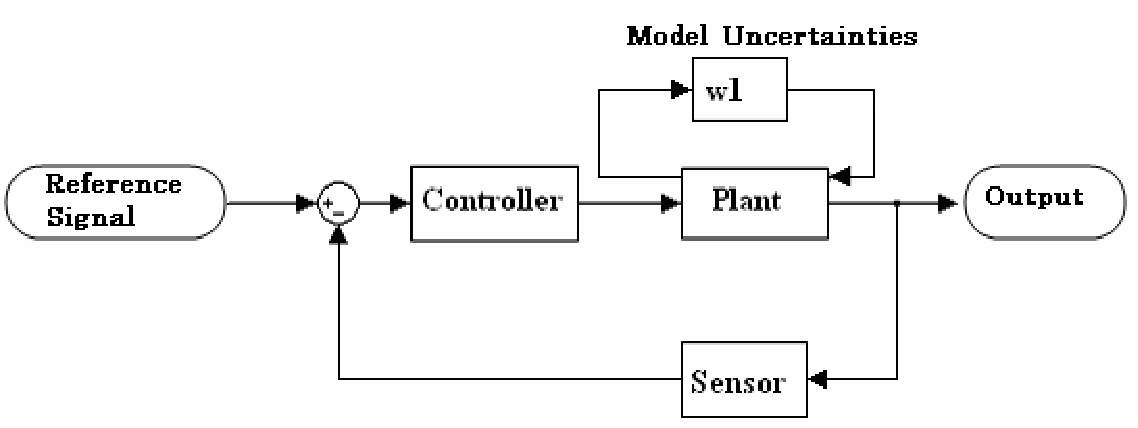 Figure 1: Example of figure as shown above the figure titleCitiesAverage Rainfall (mm)